CREATING DYNAMIC, SUSTAINABLE & THRIVING SPIRITUAL COMMUNITIESModule 1 – Spiritual Leadership, Ministry Dynamics & Roles and AccountabilitiesSponsored by Unity Worldwide Ministries Eastern Region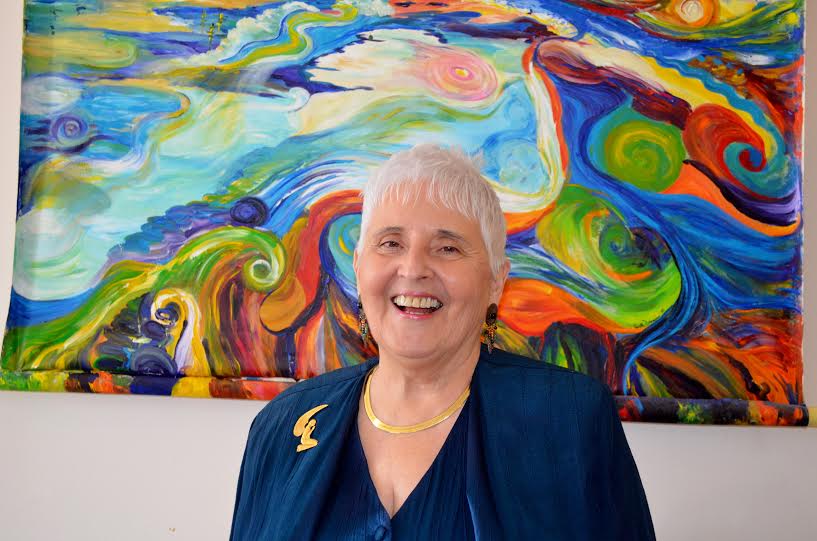 With Eastern Region Church Consultant Rev. Pat BesseyPat has 21 years ministry experience; 10 years as a Life Coach; 8 years as Church ConsultantAre you asking yourself why bring my board and leaders?They will learn about creating conscious, effective, and accountable leadership teamsThey will be building capacity for clarity, focus and intentionalityThey will be networking with other area church boards, leaders, and ministersThey will be sharing “best practices” and leaving with great ideas…A follow up coaching conference call with Rev. Pat is available AND MUCH MORE…Saturday, April 20, 2018 from 9:30 am – 4:00 pm                          Hosted by:   Unity of Syracuse      300 W Seneca Turnpike Syracuse, NY315-492-0330Cost per ministry: $400.00.  Check to UWMER or you can pay online at www.unityeasternregion.orgR.S.V.P. no later than April 15 to revpatbessey@gmail.com Lunch and snacks provided for a love offering